Різні способи доведення теореми ПіфагораТеорема Піфагора — одна з найважливіших і. найвідоміших теорем евклідової геометрії. Відомо більше сотні її різних доведень.Класичне формулювання теореми Піфагора: Якщо сторони прямокутного трикутника є сторонами квадратів, то площа квадрата, побудованого на гіпотенузі,  дорівнює сумі площ квадратів, побудованих на катетахГеометричне доведенняДоведення Нехай трикутник ABC — прямокутний із катетами а, Ь і гіпотенузою с. Розглянемо квадрат зі стороною с і на кожній стороні побудуємо заданий трикутник.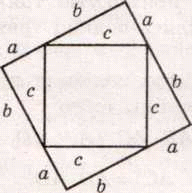  Утвориться квадрат зі стороною а + b. Знайдемо його площу двома способами:S = (a + b)2    і    S=2ab + c2 У результаті матимемо:(a + b)2 =2 aв + c2,                                  а2+2ав +в2 =  2ав + с2,    а2+в2 =с2.Продемонструємо інші міркуванняОскільки квадрати відрізків а, Ь, с дорівнюють площам квадратів з такими самими сторонами, то теорему Піфагора часто формулюють і так: площа квадрата, побудованого на гіпотенузі прямокутного трикутника, дорівнює сумі площ квадратів, побудованих на його катетах.Побудуємо два квадрати, сторони яких дорівнюють а + Ь.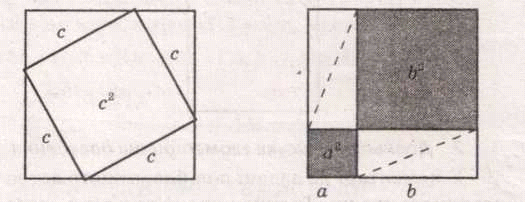 Очевидно, що площі цих квадратів рівні.     У першому квадраті виділимо квадрат. Побудований на гіпотенузі (дістанемо квадрат і чотири рівні прямокутні трикутники). У другому квадраті виділимо квадрати, побудовані на катетах (дістанемо два квадрати і чотири рівні прямокутні трикутники). Не враховуючи площі трикутників, матимемо, що с2 = а2 + в2 .  Бачимо, що площа квадрата, побудованого на гіпотенузі прямокутного трикутника, дорівнює сумі площ квадратів, побудованих на катетах трикутника.             Розглянемо рисунок. 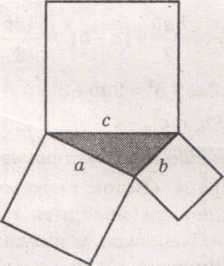      Така ілюстрація до теореми здається подібною до штанів, тому і маємо жартівливі примовки: «Піфагорові штанці рівні є в три кінці», «Пифагоровы штаны на все стороны равны». Якщо цей рисунок повернути , то вбачатимемо  не штани, а сорочку, тому примовляють: «Хто в сорочці Піфагора – піднімає руки вгору».  Давнокитайське  доведенняУ коментарі до задачі з найдавнішого астрономічного твору «Трактат про мірну віху» є посилання на креслення, де квадрат, побудований на сумі катетів а і b прямокутного трикутника, подано як суму площ інших фігур. 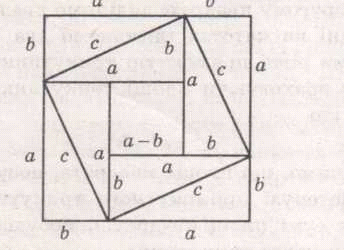 Доведення.Маємо:(а + в )2 =  + (а – в)2 = + с2 Тому a2 + 2ab + b2 =2аЬ + с2.Отже, а2+в2=с2Давньоіндійське геометричне доведення   У своїй праці «Вінок систем» індійський математик Бхаскара наводить приклад доведення теореми Піфагора у вигляді креслення з підписом «Дивись!».  Використаємо креслення Бхаскари для доведення теореми.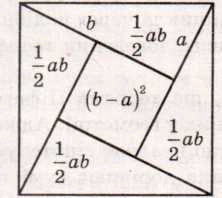 ДоведенняПлоща квадрата, побудованого на гіпотенузі с трикутника, дорівнює сумі площ чотирьох прямокутних трикутників і квадрата, довжина сторони якого — (а-b). Тобтос2 = + (а - Ь)2 = 2ab + а2 - 2ab + Ь2 = а2 +Ь2.Отже, а2+Ь2 = с2.Інші способи доведення теореми1). Доведемо теорему Піфагора, використовуючи властивість подібних трикутників.Доведення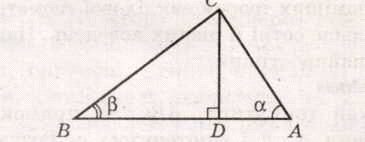 У трикутнику ABC (<C = 90°), <A=a, <B = β. Проведемо CD перпендикулярно AВ. Отримаємо два прямокутні трикутники ВСD і ACD. Утворились подібні трикутники ABC і ACD.За властивістю подібних трикутників їх сторони пропорційні, тобтоАВ: АС = АС: AD,AC2 = AB * AD.	(1)Трикутники ABC і CBD мають рівні кути, вони подібні. Сторони цих трикутників пропорційні, тобто:АВ: СВ = СВ: DB,CB2 = AB * DB.	(2)Додамо почленно рівності (1) і (2):AC2 + СВ2 = AB * AD + AB * DB,AC2 +CB2 =AB(AD + DB),AC2 + CB2 = AB *AB,AC2 +CB2 = AB2, що й потрібно було довести.2). Доведемо теорему Піфагора, використовуючи основну тригонометричну тотожність.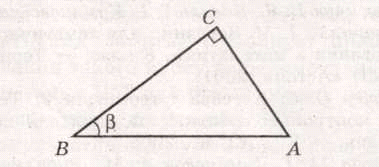 ДоведенняУ трикутнику ABC <C = 90°, АС та ВС — катети, АВ — гіпотенуза. Відомо, що: , Звідки маємо:AC = АВ sin β, ВС=АВcos β.В обох рівностях піднесемо обидві частини до квадрата, отримаємо:АС2 = АВ2 sin2 β,ВС2 = АВ2 cos2 β.Додамо почленно ці рівності:АС2 + ВС2 = АВ2 sin2 β + АВ2 cos2 β,АС2 + ВС2 = АВ2 (sin2 β + cos2 β).Використовуючи основну тригонометричну тотожність sin2 а + cos2 а = 1, маємо:АС2 + ВС2 = АВ2.3). Доведемо теорему Піфагора, використовуючи властивість січної та дотичної, проведених до кола з однієї точки.ДоведенняМаємо: трикутник ABC (<C = 90°). Доведемо, щоАВ2 = AC2 + ВС2.Побудуємо коло з центром у точці А і радіусом АС, воно перетне гіпотенузу АВ у точці N, а її продовження – в точці М. 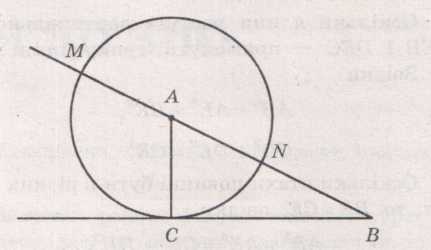 Оскільки катет АС перпендикулярний СВ, де АС – радіус, то СВ – дотична до кола; АВ – січна.  За властивістю січної та дотичної, проведеної до кола з однієї точки, маємо: CB2 = = BN* BM = ( AB – AN) ( AB + AM) Оскільки     AN = AM = AC, то  CB2= (AB –AC) (AB +AC) =AB2 - АC2 . Звідки   AB2 = AC2 + BC2 , що й треба було довести.          4). Доведення теореми методом координат     Введемо систему координат: катети трикутника лежать на осях, початок координат у вершині прямого кута.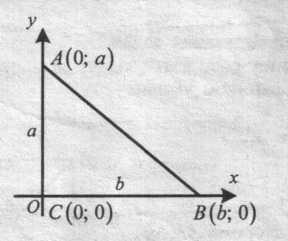    Тоді А(0; a), В(b;0); С(0;0).      Знайдемо відстані АВ, АС, ВС, використовуючи формулу для обчислення відстані між точками:  d2 = (х1- х2)2 + (у1 – у2)2, де  d – відстань між точками А(х1; у1) і В(х2; у2) . АВ2 = (0 –b)2 + (а- 0)2 = b2 + а2, АС2 = (0 –0)2 + (а- 0)2 =  а2, ВС2 = (b –0)2 + (0- 0)2 =  b2. Звідси,  АВ2 = АС2 + ВС2.           5).   Доведення векторним методом. Нехай ‾a(ax; ay), ‾b(bx; by), ‾c( ax + bx ; ay + by), Тобто							 ‾c = ‾a +  ‾b. 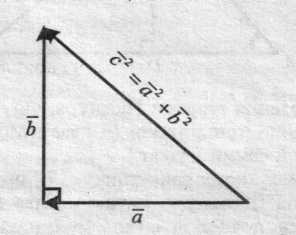 ‾a b‾ = ax bx + ay by . Оскільки вектори  ‾a і  b‾ перпендикулярні, то ‾a b‾ = 0. ‾a2 = a2х +  a2у,               ‾b2 =b2х +b2у ,              ‾c2 =( ax + bx )2  + (ay + by)2 .             ‾c2 = a2х +2 ax bx+ b2х + a2у + 2 aу bу+ b2у =         = ( a2х + a2у) + (b2х + b2у) + 2(ax bx + aу bу) = ‾a2 + ‾b2 +2‾a ‾b =‾a2 + ‾b2 +0 . Отже,               ‾c2  =‾a2 + ‾b2.5.	Наочне ілюстрування теореми Піфагора – зважування.      Якщо вирізати з картону три квадрати , сторони яких дорівнюють сторонам даного трикутника, і покласти два менших квадрати на одну шальку досить чутливих терезів. А на другу шальку – третій, то терези будуть  у рівновазі. 